Краткосрочный планТема урока: Сложение и вычитание десятичных дробей Ход урока	Раздел: 5.3 В Десятичные дроби и действия над ними.Раздел: 5.3 В Десятичные дроби и действия над ними.Раздел: 5.3 В Десятичные дроби и действия над ними.ФИО педагога: Чернова Е.Ф.Чернова Е.Ф.Дата: Класс: 5Количество присутствующих:Количество отсутствующих:Тема урокаСложение и вычитание десятичных дробей.Сложение и вычитание десятичных дробей.Цели обучения в соответствии с учебной программой5.1.2.27 выполнять сложение и вычитание десятичных дробей5.1.2.27 выполнять сложение и вычитание десятичных дробейЦели уроказнать правило сложения (вычитания) десятичных дробей;уметь применять правило сложения (вычитания) для решения упражнений.знать правило сложения (вычитания) десятичных дробей;уметь применять правило сложения (вычитания) для решения упражнений.Этап урока/времяДействия педагогаДействия ученикаОцениваниеРесурсыНачало урока(10 мин)1.Организационный момент.приём «Пожелание»Здравствуйте, ребята! Сегодня на уроке желаю Всем хорошего настроения, уважения к друг другу и рабочей обстановки. Сегодня  мы будем путешествовать. Пусть каждый из вас скажет нам пожелание. 2Актуализация знаний учащихся .Станция «Повторяй-ка».Сегодня ребята, у нас новая тема урока.Чтобы успешно её усвоить необходимо проверить наши знания и умения!          1)Для участия приглашаются несколько учеников, надевают на головы бумажные колпаки с написанными на них цифрами. «Запятая» перебегает на различные места в ряду учеников-цифр, а сидящие в классе ученики читают десятичные дроби и объясняют в каком разряде числа записана каждая цифра (рассмотреть 3 примера).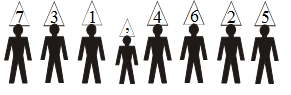 2) Записать  и сформулировать переместительное  свойство сложения натуральных чисел : a+ b = …....3) Записать и сформулировать сочетательное свойство сложения натуральных чисел: (a+ b) + с =……4)Чтобы найти периметр треугольника, четырёхугольника, надо ….. .5) Клоун придумал  равенства, левая и правая части которых записаны на отдельных листах. Выйдя к публике, Клоун вдруг забыл, какие из  них равные. Клоун просит помощи найти карточки с равными дробями:0,5; 0,05; 0,505; 0,500; 0,5050; 0,050.А почему вы считаете, что они равны ?6) Записать в виде обыкновенной дроби число:8,65 = … ;                    2,64 = …..7) Записать с помощью десятичной дроби:3см 4мм= …. см5см 2мм=…..см Обратная связь: -ответ на какой вопрос необходимо пояснить ?психологичекий настрой, мотивация;отвечают на поставленные  вопросыФО: словесное одобрение учителем и одноклассниками Слайды презентации: 2;3.Середина урока(25 мин)3.Объяснение нового материала.Станция «Познавай-ка».Постановка проблемы.                                    ЗадачаБелоснежка решила сшить себе новое платье и попросила своих верных гномов посчитать сколько всего ткани ей нужно купить,если на юбку нужно 3,25м, а на блузу – 1,2м?«Это легко!» - закричали Гномы. Нужно3,25м + 1,2м.  Но как это сделать?Помогите гномикам!3,25+1,2= 3+1=3+1=4=4,45 (м)Ребята, вычислите на сколько больше ткани необходимо на юбку, чем на блузу ?3,25-1,2= 3-1=3-1=2=2,05 (м)Значение суммы – число 4,45  можно получить, если слагаемые записать в столбик и сложить поразрядно, начиная с низшего разряда.Значение суммы – число 2,05  можно получить, если слагаемые записать в столбик и вычесть поразрядно, начиная с низшего разряда.       3,25             3,25    + 1,20           - 1,20       4,45             2,05Сложение (вычитание) десятичных дробей свелось к сложению (вычитанию) натуральных чисел.Ребята ! Как называется тема нашего урока ?Сложение и вычитание десятичных дробей.Работа в парах постоянного состава, взаимопроверка.Научимся выполнять сложение и вычитание  десятичных дробей по разрядам, начиная с наименьшего:6,01 + 5,2 = ….    15,9 – 4,75 = …..      6,01                15,90+                          -      5,20                  4,75       ? , ?                   ?, ?4 + 0,9 = ….          23 – 1,54 =   4,0                     23,00+                         -   0,9                       1,54      ?, ?                      ?,  ?Обратная связь: названный ученик комментирует решение примера, метод «Да, нет». Проанализировать решённые примеры  и составить алгоритм сложения (вычитания) десятичных дробей.Групповая работа:(1 группа получает  карточки с записанными этапами алгоритма сложения десятичных дробей;2 группа получает карточки с записанными этапами алгоритма вычитания десятичных дробей).Демонстрация учащимися алгоритма сложения (вычитания) десятичных дробей.Учитель рассказывает стихотворение:Запятую под запятойобязательно пиши,Разряд под разрядомстрого пиши !Десятичные дроби       Вычти или сложи.4.Физкультминутка «Светофор»       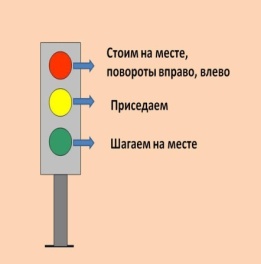 5.Закрепление умений и навыков. Станция «Угадай-ка».Дифференцированная работа группы  по темпу работы учащихся (уровень А).Ответы:Формативное оценивание. При правильном выполнении заданий учащиеся получают поощрительные слова:Станция «Смотри не ошибись»Дифференцированная работа группы  по темпу работы (уровень В).Задача.Клоун придумал несколько примеров на сложение и вычитание десятичных дробей, но пока шёл на урок, в его сумку попал снег и запятые стёрлись.Расставьте запятые так, чтобы равенство было верным:Обратная связь: применяется метод «Сигналы рукой»         Станция  «Применяй-ка»Обучающая самостоятельная работа: № 780 (1)-уровень А, № 783 (1)-уровень А, № 796 (1)-уровень ВДифференцированная работа по сложности заданий.№ 780 Вычислите наиболее удобным способом:1)(4+1,8) + 2,2;	1,6 + (5 + 3,4);                   (2,41 + 13) + 4,59.             Дескрипторы:1.Применяет сочетательное свойство сложения.2.Выполняет сложение десятичных дробей.№ 783Измерьте длины сторон треугольника. Выразите их в сантиметрах и найдите периметр:1)треугольника.Дескрипторы:1.Измеряет стороны треугольника.2.Переводит единицы измерения.3.Вычисляет периметр треугольника .№ 796 Пакет может выдержать не больше 4,7 кг груза.Можно ли положить в него: 1)0,75 кг конфет, 2,5 кг яблок и 1,8 кг колбасы ?Дескрипторы:1.Записывает условие задачи.2.Выполняет действия в соответствии с условием задачи.3. Выполняет действия сложения и вычитания десятичных дробей.Обратная связь. Учитель проверяет работы учащихся.записывают решение задачи;записывают решение примеров;составляют алгоритм;выполняют физические упражнения;записывают решение примеров;устно выполняют задание;решают упражнения самостоятельно.Обратная связь с учителем: уточняющие вопросы.ФО: словесное одобрение учителем и одноклассникамисамооценивание;ФО учителемСлайды презентации:4;5;6;7;8;9. 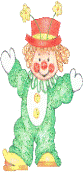 Конец урока(5 мин)5.Итог урока.Я узнал      …………..Я нучился      …………Я понял      …………Трудно быдо …..6.РефлексияПокажите с помощью цветных карточек как Вы можете оценить свою работу на уроке ?Обратная связь :	-  всё понятно	- есть затруднения	                     - много непонятного7.Задание на дом. №783(2)-уровень А, №796(2)-уровень Вделают выводы.ФО: словесное одобрение учителем.Слайды презентации:10;11.